Punkteverteilung:ÜBUNG: Bizeps-Curls mit TherabandZiel: Kräftigung des BizepsesQuizfragenSteigerungsvariante (Zusatzpunkt):Während der Aufwärtsbewegung die Handinnenflächen nach oben drehen, beim Absenken wieder in die Neutralstellung zurückführenPunkteverteilung:Für welche Arm-Bewegung ist der Bizeps verantwortlichSupination (Auswärtsdrehung der Hand durch Rotation des Unterarmes)Flexion (Beugung)Extension (Streckung)Welches Nahrungsmittel hat am meisten Vitamin C?rote PaprikaZitroneKiwiÜBUNG: Dips auf einem HockerZiel: Kräftigung des TrizepsesSteigerungsvariante (Zusatzpunkt): Beine sind gestreckt und bleiben auch bei der Bewegungsausführung gestrecktZu den Videos: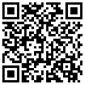 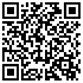 